  附件1：江苏省高等教育自学考试报名流程图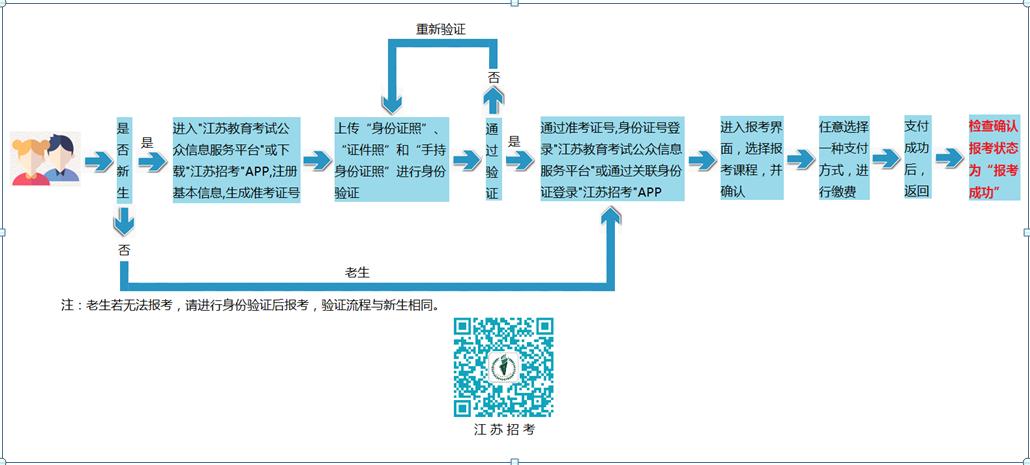 